UNIVERZITA PALACKÉHO V OLOMOUCIPEDAGOGICKÁ FAKULTAKATEDRA ČESKÉHO JAZYKA A LITERATURY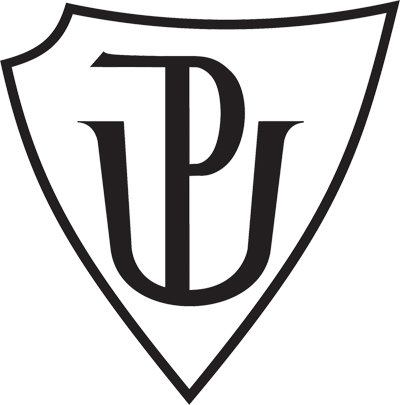 Didaktika mateřského jazykaKONCOVKY PŘÍDAVNÝCH JMEN PODLE VZORŮ TVRDÝCH A MĚKKÝCH Autor:			Aneta ZittováVyučující:		Mgr. Milan Polák, Ph.D.				
	     		Mgr. Veronika Krejčí                                                                Předmět: 		Didaktika mateřského jazyka						 Obor: 			Učitelství pro 1. stupeň ZŠ, 2.ročník, letní semstr			                                                                                                     Zpracováno dne : 5.3.2016DOPLŇOVACÍ CVIČENÍDoplňte vynechaná písmena v koncovkách přídavných jmen. Neznám_ lidé, škodliv_ hmyz, mil_ rodiče, směl_ člověk, zvědav_ člověk, s ocelov_m_ konstrukcemi , s drz_m člověkem, cel_ den, krásn_ poupata, pečliv_pracovníci, bos- chlapci, kučerav_ hoch, v nov_ch botách, rychl_ běžci, pod lískov_m keřem, hladov_ vlci, čil_ štěňata, laskav_ pohledem, táhl_horský hřbet, urostl_ chlapci, hloubav_m studentům, o soukrom_ch lékařích, strm_svah.   							(STYBLÍK, Vlastimil, Marie ČECHOVÁ, Přemysl HAUSNER, Alois JEDLIČKA a Bohumil ŠPAČEK. Český jazyk pro 5.ročník základní školy. Praha : Fortuna, 1995. ISBN 80-7168-214-4.)Doplňte vynechaná písmena v koncovkách přídavných jmen.Učíme se ciz_m jazykům. Ryb_ tuk je zdrav_. Dědeček postavil na zahradě nov_ včel_ úl. Prsten byl z ryz_ho zlata. Za naší chalupou je rozsáhl_ borov_ les. Mal_ medvědi jsou hrav_. Jedli jsme polévku s hověz_m masem. Nad námi se ozval pronikav_ jestřáb_křik. Kolem se potuloval ciz_ pes, zřejmě hladov_. Motýl_ křídla hrají všemi barvami.	                                                                                                                         (BIČANOVÁ, Lenka. Český jazyk 5 nově: pracovní sešit pro 5. ročník. 5. vydání. Brno: Nová škola, s.r.o., 2015. Duhová řada. ISBN 978-80-7289-698-1.) Doplňte vynechávky v koncovkách přídavných jmenZ koruny stromu zazníval jásav_ kos_ zpěv. Vesnicí nás provázel zuřiv_ ps_ štěkot. U rybníka rostla mochna hus_. Obdivovali jsme rychl_ sokol_ let. Z hnízda vykukovalo čap_ mládě. Na skále bylo orl_ hnízdo. NA půdě byl klobouk s pštros_m perem. Uvařili jsme si šípkov_ čaj. Jsou to mil_ lidé. Na pole se sneslo hejno siv_ch holubů. Je to pro mě ciz_ člověk. (STYBLÍK, Vlastimil, Marie ČECHOVÁPřemysl HAUSNER, Alois JEDLIČKA, Václav KŘÍSTEK a Bohumil ŠPAČEK. Český jazyk 5. Praha : Státní pedagogické nakladatelství,n.p., 1988. ISBN 14-315-88)Doplňte vynechávky v koncovkách přídavných jmen. Mrtv_ zajíci, s hotov_m_ výkresy, hrav_ medvíďata, obětav_ požárníci, drav_m zvířatům, s bezov_m_ květy, šípkov_ keř, živ_ raci, leskl_ motýli, s tmav_m_ skvrnami, drav_ pták, znám_ šprýmař, střídm_ lidé, vylíhl_ mláďata. ( JANÁČEK, Gustav a Karel TUPÝ. Český jazyk pro 5. ročník. 11. vyd. Praha: Státní pedagogické nakladatelství, 1975. Učebnice pro základní devítileté školy.)DOPLŇOVÁNÍ V TABULCE SE SOUŘADNICEMI2.1	Doplňte koncovky přídavných jmen podle vzorů mladý a jarní.(Vlastní tvorba – Aneta Zittová)DIKTÁT	3.1.	 Kůň Převalského dodnes volně žije v rozsáhlých stepích Asie. Nad hlavou se nám ozvalo šumění holubích křídel. Na cestu jsme se zásobili oříškovými oplatkami a trvanlivým salámem. Naši sousedi jsou laskaví lidé. Na konci ulice stál cihlový dům. Sestra mi podala fialový ručník. Mince byla vyrobena z ryzího zlata. Počítačoví odborníci bývají vybaveni dobrými jazykovými znalostmi. Bylo tam nízké křoví, z něhož ojediněle vykukovalo několik urostlých smrků. Divocí králíci měli teplý pelíšek pod košatými smrčky, obrostlými suchou trávou. Před dveřmi stál Petr se svými novými přáteli. Knihovnu navštěvují malý a dospělí. Sokoli stěhovaví jsou statní draví ptáci, kteří mívají v rozpětí křídel i více než jeden metr. V hnízdě se krčila dvě kosí mláďata. Želví vajíčka jsou spíše kulatá.(HOŠNOVÁ, Eva, Martina ŠMEJKALOVÁ, Irena VAŇKOVÁ, Milada BURIÁNKOVÁ. Český jazyk pro 5.ročník ZŠ. Praha : SPN- pedagogické nakladatelství, akciová společnost, 2010. ISBN 978-80-7235-453-5)VIZUÁLNĚ ZAJÍMAVÁ CVIČENÍ4.1. Vybarvi si rybičku podle políček s přídavnými jmény. Tvrdá přídavná jména vybarvi zeleně. Měkká přídavná jména vybarvi žlutě a přivlastňovací přídavná jména vybarvi červeně. Volná políčka vybarvi dle svého uvážení.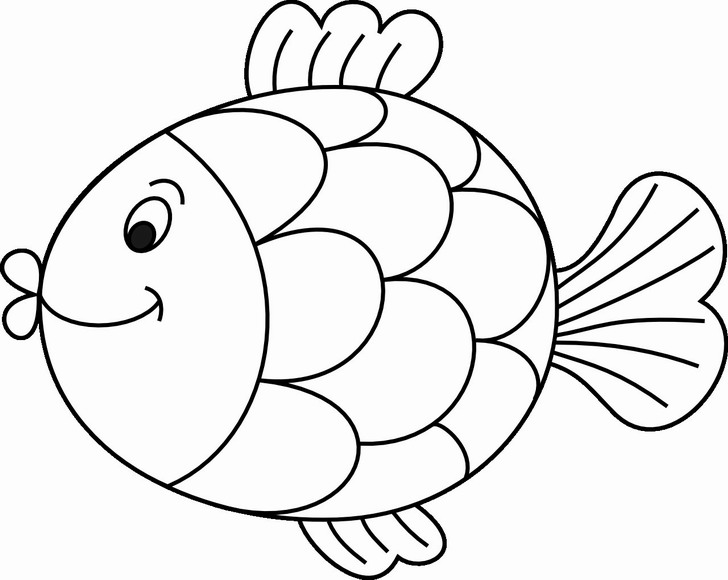                                                             zdravý                                    soví    	                                                	střídmý                Tomovo	                                      sobotní	                                                                            malý                                                                                                                Karlovo                                                                                                 Jitčin             	                                                                                                        stejní                 včelí		rybí		letní	                                                                                  cizí(Vlastní tvorba – Aneta Zittová) 4.2.  Doplň koncovky přídavných jmen a spoj je čarou ke správným obrázkům.                                                                               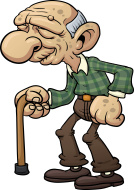 Mohutn__ 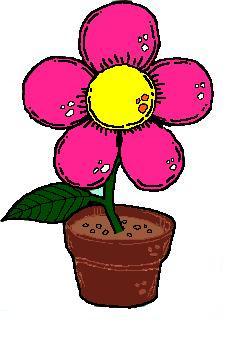 Neděln_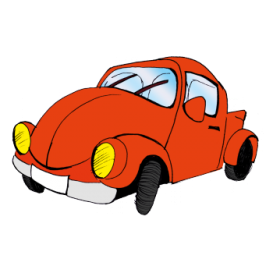 Ryz_  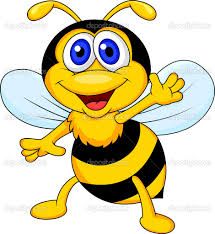 Sokol_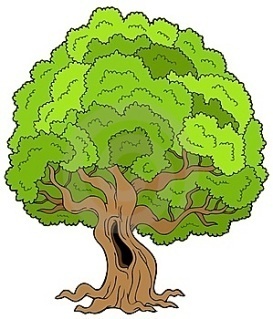 Jarn_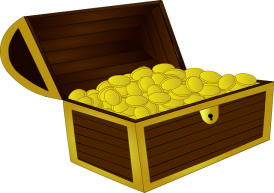 Hluch_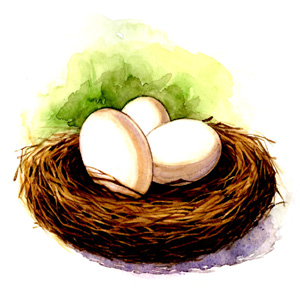 Krásn_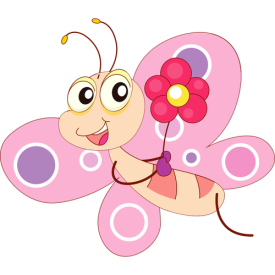 Piln_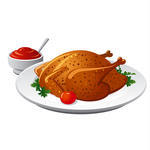 Rychl_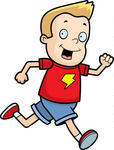 Zdatn_(Vlastní tvorba- Aneta Zittová)CVIČENÍ POSTAVENÉ NA PRÁCI S CHYBOUAnetce se diktát asi moc nepovedl. Proto vyhledej v diktátu chybně napsaná slova, podtrhni je červeně a přepiš je správně na volné řádky.Lososý maso je velmi chutné. Uvařili jsme si šípkoví čaj. Na skále bylo orlý hnízdo. Z hnízda vykukovalo čapý mládě. Obdivovali jsme rychlí sokolý let. Jsou to milý lidé. Na pole se sneslo hejno sivích holubů. Je to pro mě cizí člověk. Na povrchu kádě byli leklý kapři. Bylo to, jako když píchne do vosýho hnízda. Nad záhonem létalo pavý oko. Husý játra jsou vyhlášená pochoutka. Někteří lidé jsou příliš drzý. Po svém činu ronil krokodýlý slzy. Koroptvý hejno přelétlo do jetele.Zde správně přepiš opravená slova:…………………………………………………………………………………………………………….……………………………………………………………………………………………………………….…………………………………………………………………………………………………………………………………………………………………………………………………………………………………………………………………………………………………………………………………………………………………………………………………………………………………………………………………………………………………………………………………………………………(Vlastní tvorba- Aneta Zittová) HRA6.1.	Ke každému obrázku vymysli co nejvíce přídavných jmen podle vzorů tvrdých a měkkých.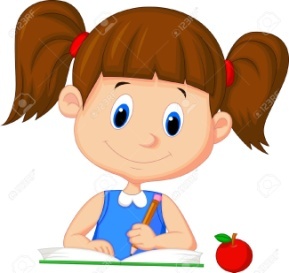 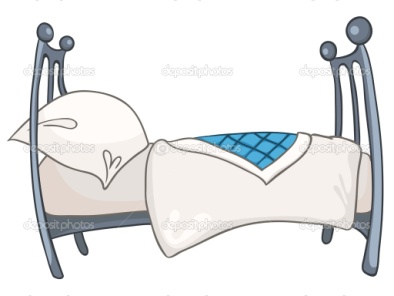 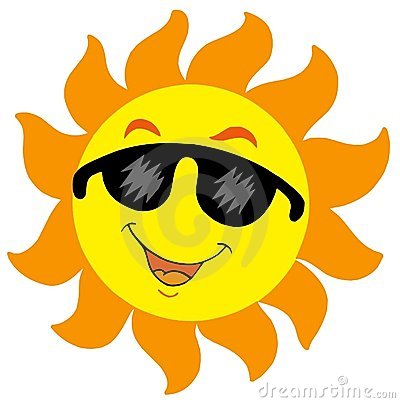 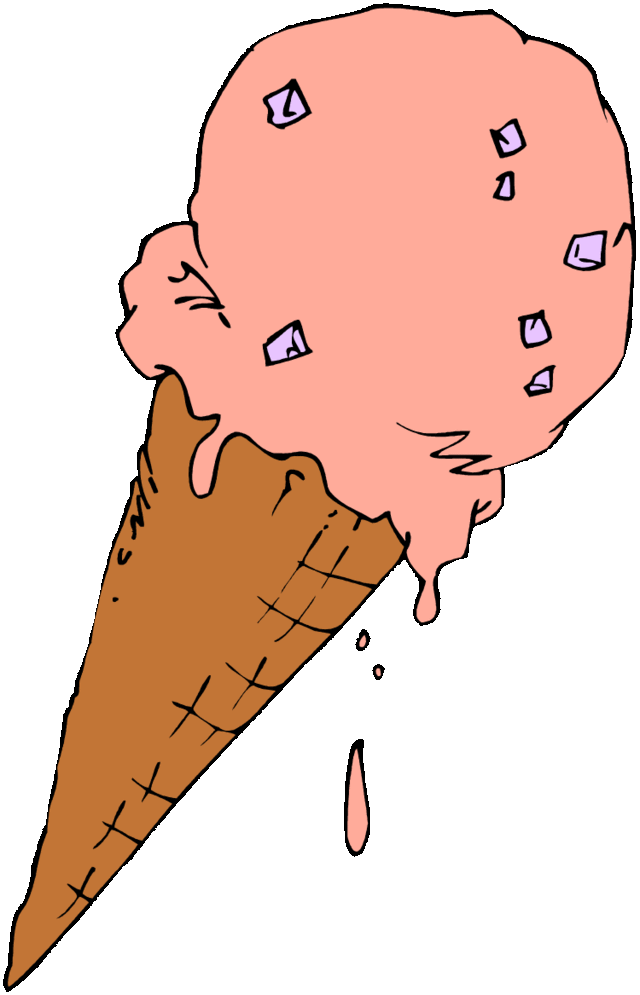 (Vlastní tvorba – Aneta Zittová) Souhrn zdrojů :Doplňovací cvičení:-  STYBLÍK, Vlastimil, Marie ČECHOVÁ, Přemysl HAUSNER, Alois JEDLIČKA a Bohumil ŠPAČEK. Český jazyk pro 5.ročník základní školy. Praha : Fortuna, 1995. ISBN 80-7168-214-4.BIČANOVÁ, Lenka. Český jazyk 5 nově: pracovní sešit pro 5. ročník. 5. vydání. Brno: Nová škola, s.r.o., 2015. Duhová řada. ISBN 978-80-7289-698-1.STYBLÍK, Vlastimil, Marie ČECHOVÁPřemysl HAUSNER, Alois JEDLIČKA, Václav KŘÍSTEK a Bohumil ŠPAČEK. Český jazyk 5. Praha : Státní pedagogické nakladatelství,n.p., 1988. ISBN 14-315-88 		JANÁČEK, Gustav a Karel TUPÝ. Český jazyk pro 5. ročník. 11. vyd. Praha: Státní pedagogické nakladatelství, 1975. Učebnice pro základní devítileté školy.Doplňování v tabulce se souřadnicemi	Aneta ZittováDiktát	3.1.	HOŠNOVÁ, Eva, Martina ŠMEJKALOVÁ, Irena VAŇKOVÁ, Milada BURIÁNKOVÁ. Český jazyk pro 5.ročník ZŠ. Praha : SPN- pedagogické nakladatelství, akciová společnost, 2010. ISBN 978-80-7235-453-5Vizuálně zajímavá cvičení	4.1.	Aneta Zittová							4.2.	Aneta ZittováCvičení postavené na práci s chybou	5.1.	Aneta ZittováHra	6.1.	Aneta ZittováABCDEF1Vztekl_ pes.V hejnu čern_ch vran.Bos_ chlapec.Znám_ zpěvák.Ps_ šampion.Mil_ Pavle.2Jestřáb_ křik.Polévka s hověz_m masem.Košík červiv_ch hub.Mí draz_ přátelé.Neotvírej ciz_m lidem!Mléčn_ zub.3S osaměl_mi zvířec_mi predátory.Nezvykle upovídan_ lidé.Štíhl_ lekl_ kapři.Ryb_ tuk.Album s ciz_m_ známkami.Zuřiv_ kočič_ pohled.4Lučn_ hmyz_ ráj.Několik zrzav_ch veverek.Nános borov_ch šišek.Hladov_ ciz_ pes.Soutěží rychl_ chrti.Leskl_ brouci.5Ledov_ škraloup na kalužích.Velké pštros_ pero.Uhynul_ krtek.Znám_ světov_  skladatelé.Horolezci byli živ_ a zdráv_.Jíme ze skleněn_ch misek.6Jeho osl_ tvrdohlavost.Rychl_ skolo_ let.Děvčátka jsou zvědavějš_Ohrožen_ obrněn_ brouk.Jásav_ kos_ křik.Jsi velmi laskav_.Přídavná jménaTVRDÁPřídavná jménaMĚKKÁ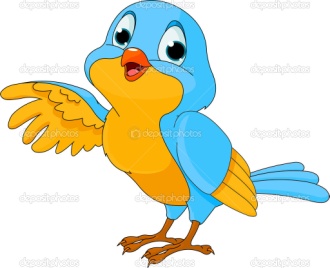 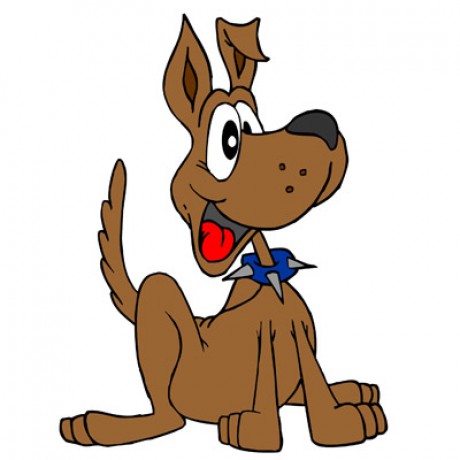 